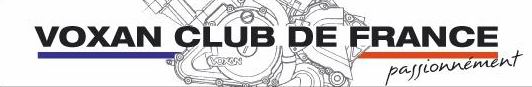 NOM Prénom :…………………………………………………………………………………………………………………..N° Adhérent :………………………Téléphone fixe ou portable où vous êtes joignable :…………………………………………………………..Adresse e-mail :………………………………………………………………………………………………………………….IMPORTANTð Pour éviter les problèmes récurrents des inscriptions reçues tardivement, quelles qu’en soient les raisons (timbre Lettre Prioritaire ou Ecolo en 5 jours), mais aussi pour suivre l’évolution des moyens, l’inscription envoyée par mail avec règlement par virement devient la règle, le papier / chèque, l’exception. ð Le bulletin, une fois renseigné, doit être scanné (ou photo si pas de scanner). ð Le règlement se fait par virement à l’ordre du VCF (IBAN ci-dessous). ð Ces documents (bulletin et le justificatif de virement) sont ensuite envoyés par mail à Laure Vanderlenne evavyt@voxanclubdefrance.com ð Si papier et chèque, courrier à envoyer à VCF – Laure Vanderlenne – La Tuilerie - 63450 SAINT-SANDOUX. Tél : 06.20.60.38.27. ð Les priorités seront traitées en fonction de la date d’arrivée. Vous recevrez une confirmation par e- mail (ou téléphone / SMS si pas internet).ð Le vendredi, l’hôtel est ouvert à la réservation extérieure et donc aucune priorité pour le club, NE PAS ATTENDRE.ð La clôture des inscriptions est fixée au Dimanche 04 octobre et les places sont limitées. Pour des raisons de logistiques, nous vous demandons de ne pas attendre la dernière minute. MERCI.Inscription pour participer au week-end de l’anniversaire du VCF du vendredi 16 au dimanche 18 Octobre 2020 à l’Hôtel Restaurant « Le Relais des Puys, 59 route de la Barraque ORCINES (63870). Une visite guidée de laventure Michelin vous est proposée le dimanche matin. Il faut compter deux heures. Celle-ci aura lieu en fonction du nombre d’inscrit. S’il y a annulation, le VCF vous fera un avoir sur la prochaine manifestation (AG,Annive).  Règlement par virement / chèque à joindre à ce bulletin, en conserver une copie. Le tarif Demi-Pension s’entend sans la boisson (café, thé et infusion offert). La boisson est proposée à la vente par Valéry. La capacité d’accueil est de 64 personnes, avec une possibilité d’être hébergé ailleurs si le nombre est supérieur. Si en raison du contexte sanitaire actuel vous ne souhaitez pas partager votre chambre, un supplément de 30 € est à appliquer sur le bulletin (ligne Supplément chambre seul).Si la ligne de "supplément chambre seul" n’est pas remplie, nous considérerons que vous êtes d’accord pour partager votre chambre.Les inscriptions seront traitées dans l’ordre d’arrivée.BULLETIN DE RÉSERVATION ANNIVERSAIRE 2020VOXAN CLUB DE FRANCEVOXAN CLUB DE FRANCEDomiciliationBPRIVES LAFERTEBPRIVES LAFERTEBPRIVES LAFERTEBPRIVES LAFERTEBICBICCCBPFRPPMTGCCBPFRPPMTGIdentifiant International de Compte bancaireIdentifiant International de Compte bancaireIdentifiant International de Compte bancaireIdentifiant International de Compte bancaireIBANIBANInternational Bank Account NumberInternational Bank Account NumberInternational Bank Account NumberInternational Bank Account NumberInternational Bank Account NumberFR76102070004221422121172117211748554855874Je reconnais que je circule sous mon entière responsabilité, avec un véhicule en bon état, assuré et qu’une infraction au code de la route commise au cours de ce week-end n’engage en rien la responsabilité du  Voxan Club de France.Fait à :                                                                                                                         Le :Signature :        ADHÉRENTADHÉRENTADHÉRENTNON-ADHÉRENTNON-ADHÉRENTNON-ADHÉRENTTarifNbr de personneMontantTarifNbr de personneMontantDEMI-PENSIONVendredi 16 /1055€65€Samedi 17/1065€75€Supplément si chambre seul30€/nuit35€/nuitB&B si arrivée après repas40€45€REPAS SEULDîner vendredi 16/1015€20€Dîner samedi 17/1025€30€Repas dimanche 18/1021,50€25€VISITE L’AVENTURE MICHELIN dimanche matin9,5€9,5€Montant adhérentMontant non-adhérentTOTAL adhérent /non -adhérentTOTAL adhérent /non -adhérentTOTAL adhérent /non -adhérentTOTAL adhérent /non -adhérentCommentaire : régime alimentaire, partage chambre……